Муниципальное автономное дошкольное образовательное учреждение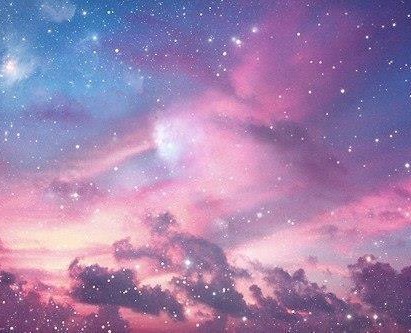 детский сад комбинированного вида № 385городского округа Самара«Знакомство с космосом»Образовательный маршрут для организации совместной деятельности дошкольников с родителями в сети Интернет.Автор: воспитатель Ильметева Ольга АлександровнаАктуальностьОсвоение космического пространства помогает проникнуть нам в загадочный мир Вселенной, позволяет познать его устройство и получить новые знания о нашей планете. Самара исторически является одним из центров развития космонавтики. Здесь много промышленных предприятий, работающих на авиацию и космонавтику: «ЦСКБ-Прогресс», ОАО «Кузнецов»  и другие. Специалисты наших конструкторских бюро и заводов изготавливают лучшие ракетные двигатели, и этот факт признан представителями космической отрасли США и Европы.  На сегодняшний день три самарца побывали в космосе. В городе много мест, которые неразрывно связаны с космической отраслью, космонавтами. Популярный музей «Самара космическая» и музей авиации и космонавтики СГАУ. Самарцы гордятся своим вкладом в освоение космоса. Всё это является богатым материалом для воспитания познавательного интереса к развитию космонавтики, уважения и гордости к истории города, к труду земляков.Цели и задачи: Цель:	расширить	представления	детей	о	планетах,	космосе, построение ракет и двигателей. Задачи: - закрепление названия планет;развитие фантазии, воображения;вызвать	у	детей	эмоциональное	удовольствие	от деятельности; активизировать воображение детей;сформировать	элементарные	представления	о	космосе	и космическом пространстве;Уважаемые родители!Давайте вместе развивать в детях гордость за нашу страну, за любимый город и воспитывать любовь к звездному небу.Звездное небо всегда манило своей таинственностью и привлекательностью. Люди мечтали узнать как можно больше о космосе, планетах, звездах. Благодаря нашей стране весь мир узнал и узнает по сегодняшний день о космосе.Первый искусственный спутник Земли запущен на орбиту в нашей стране в октябре 1957 года.12 апреля 1961 года наш космонавт Юрий Алексеевич Гагарин стал первым человеком полетевшим в космос. Полет вокруг Земли длился 108 минут.В нашем родном городе создают двигатели для самолетов и ракет.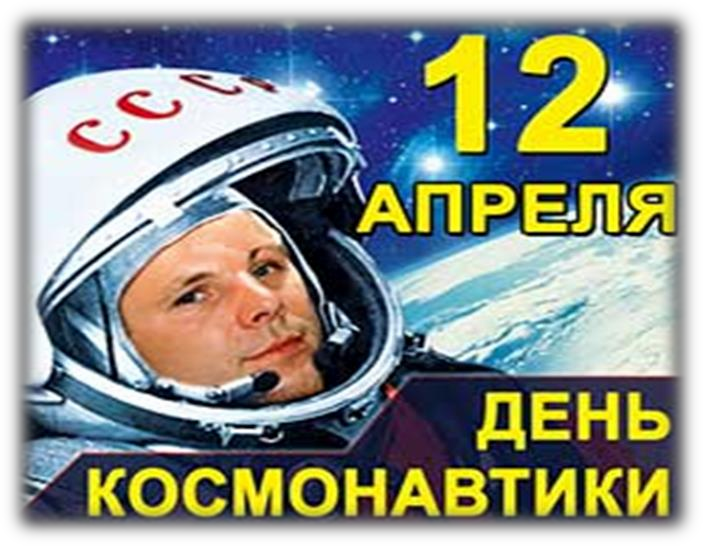 Вечер	первый.	«Отгадывание	загадок	и	просмотрмульфильма о планетах»Итак, как же донести всю информацию до наших детей? Хорошо если родители читают книги о космосе, смотрят познавательные фильмы, рассматривают глобус и разгадывают загадки. Предлагаю вашему вниманию некоторые из них:http://deti-i-vnuki.ru/zagadki-dlya-detey-o-kosmose/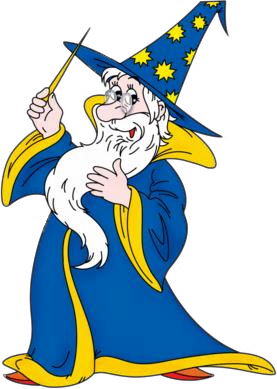 Солнце занимает первое место по размерам в нашей системе. Более того, его масса представляет 99.8% массы всей системы. Благодаря его свету и теплу на нашей планете появилась жизнь.Внутренняя системаЗдесь расположилось 4 планеты: Меркурий, Венера, Земля и Марс. Они похожи по составу (железо и камень) и размеру, поэтому называются планетами земного типа. У Земли один спутник, а у Марса – два (Деймос и Фобос).Внешняя системаСюда входят Юпитер, Сатурн, Уран и Нептун. Это огромнейшие миры с толстыми газовыми слоями. Важно объяснить для самых маленьких детей, что практически вся их масса представлена водородом и гелием, из-за чего они по составу напоминают Солнце. Под этими слоями нет твердой поверхности, хотя может быть существует скалистое ядро. Вокруг них есть кольца из камней и льдов (самые известные у Сатурна).https://www.youtube.com/watch?v=ynIgI8fu0DgВечер второй « Учим считалку».Предлагаю вам выучить с детьми считалку: По порядку все планеты назовёт любой из нас: Раз — Меркурий,Два — Венера, Три — Земля, Четыре — Марс.Пять — Юпитер, Шесть — Сатурн, Семь — Уран,За ним — Нептун. Он восьмым идёт по счёту.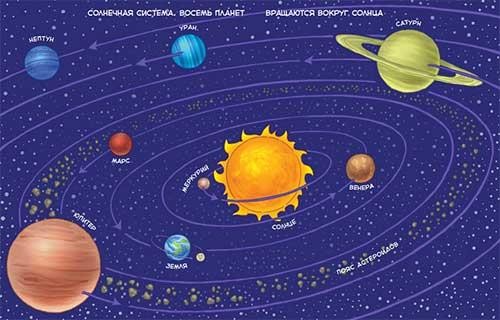 А за ним уже, потом, И девятая планетаПод названием Плутон.Вечер третий «Юрий Гагарин. Как это было»К сожалению не все знают о томдне, когда первый космонавт в мире Юрий Гагарин полетел в космос. Это был выдающийся человек,Герой и символ новой космической эры.«Он сказал: «Поехали!» Он взмахнул рукой.Словно вдоль по Питерской, Пронёсся над Землёй…»Перейдя по ссылке мы узнаем много нового.http://detskiychas.ru/prazdniki/den_kosmonavtiki/o_1m_polete_v_kosmos/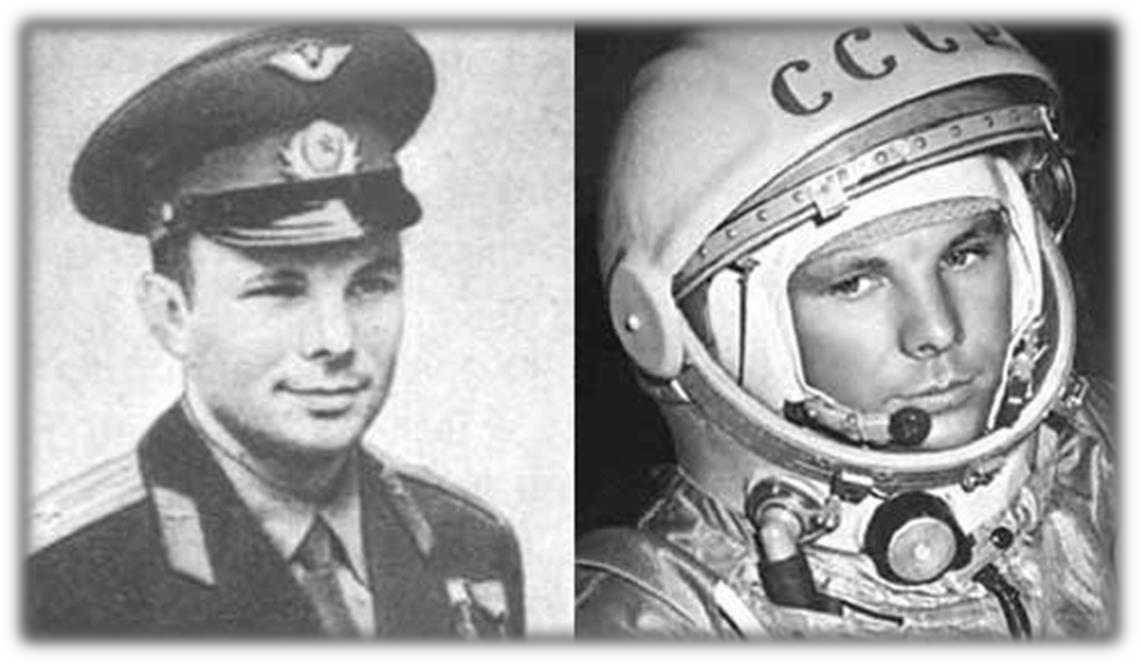 Вечер четвертый. « Знакомство с заводом «Кузнецов».Наш завод- ПАО «Кузнецов» входит в состав Объединенной двигателестроительной корпорации. Является ведущим предприятием в России по разработке, производству, техническому сопровождению в эксплуатации и ремонту газотурбинных авиационных, жидкостных ракетных двигателей, газотурбинных установок для наземного использования в газовой отрасли, энергетике. В октябре 1941 года завод был эвакуирован в город Куйбышев на территорию строившегося завода №337.В годы Великой Отечественной	войны (с 1941 по 1945 гг.) было выпущено более 43 тысяч двигателей.Космическая страница в истории предприятия была открыта в конце 1957 года, сразу после запуска первого искусственного спутника Земли. В 1960 – 1980-е годы коллектив предприятия участвовал в создании сверхзвукового пассажирского самолёта Ту-144 ОКБ А.Н. Туполева.В феврале и марте 2014 года успешно завершены работы по модулю горелочного устройства МГУ-Олимп.7 февраля 2014 года на олимпийском стадионе «Фишт» в г. Сочи состоялось торжественное открытие XXII Олимпийских зимних Игр. 17 суток в Сочи непрерывно горел Олимпийский огонь.Вечер пятый. «Виртуальное посещение музея».В нашем родном и любимом городе Самара, есть замечательный музейно- выставочный центр «Самара – космическая». Советую посетить его вместе с вашими детьми. Официальное открытие музея «Самара Космическая» состоялось 12 апреля 2001 года, в год 45-летия самарского космического машиностроения.http://samaracosmos.ru/about.html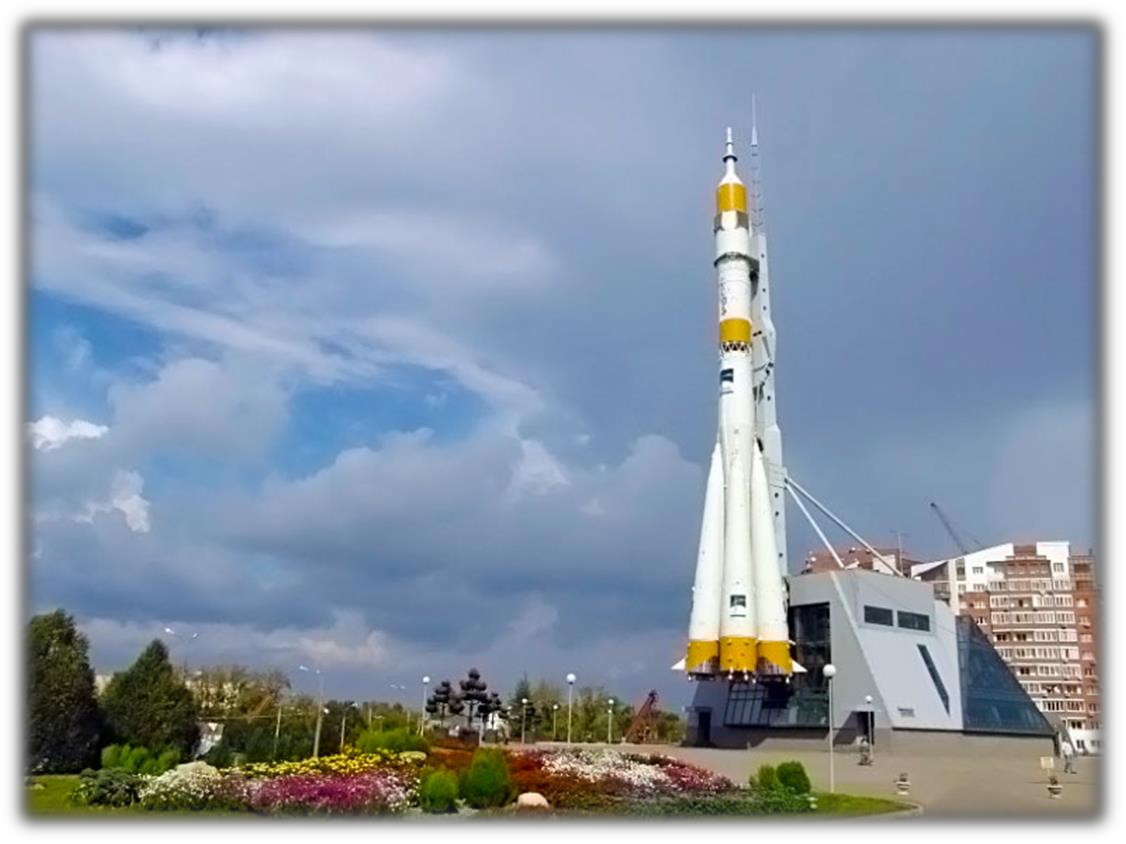 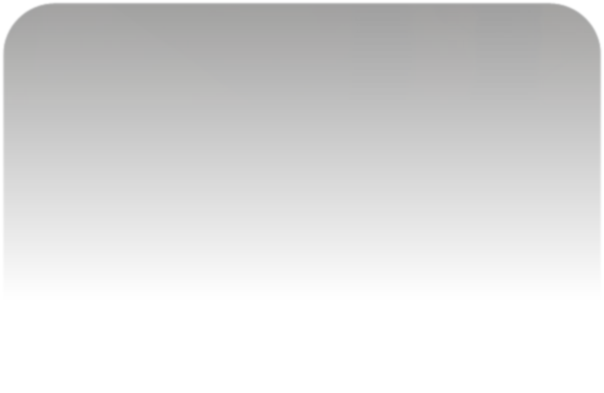 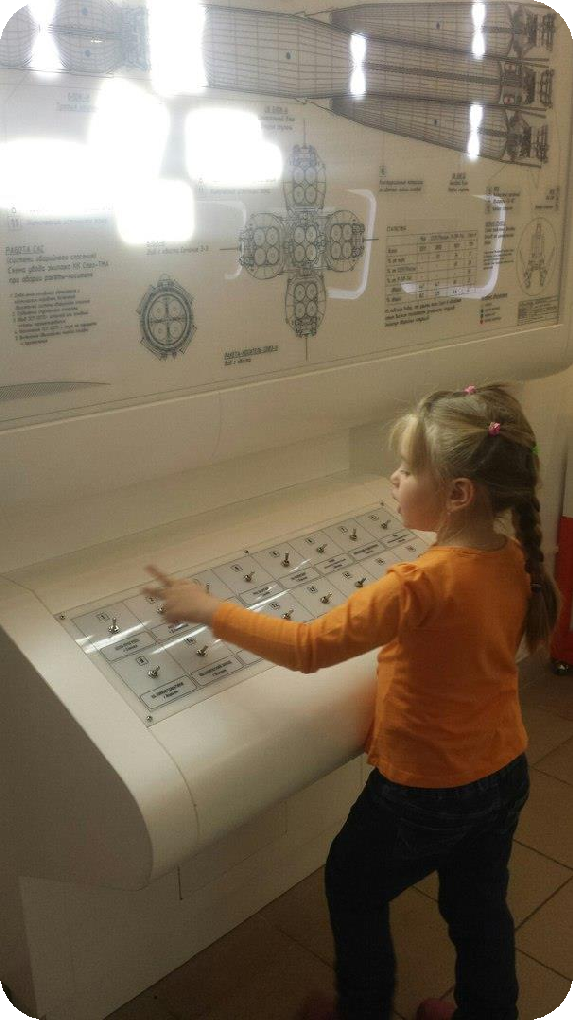 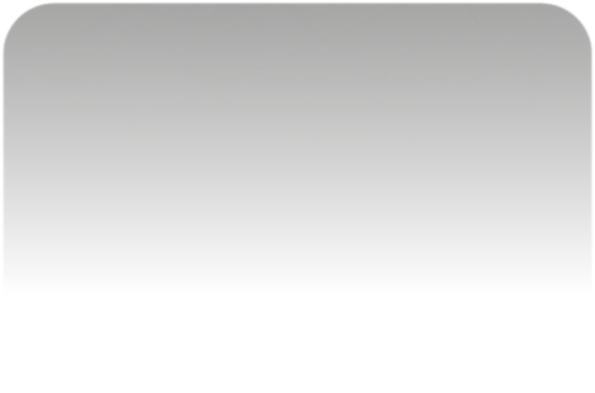 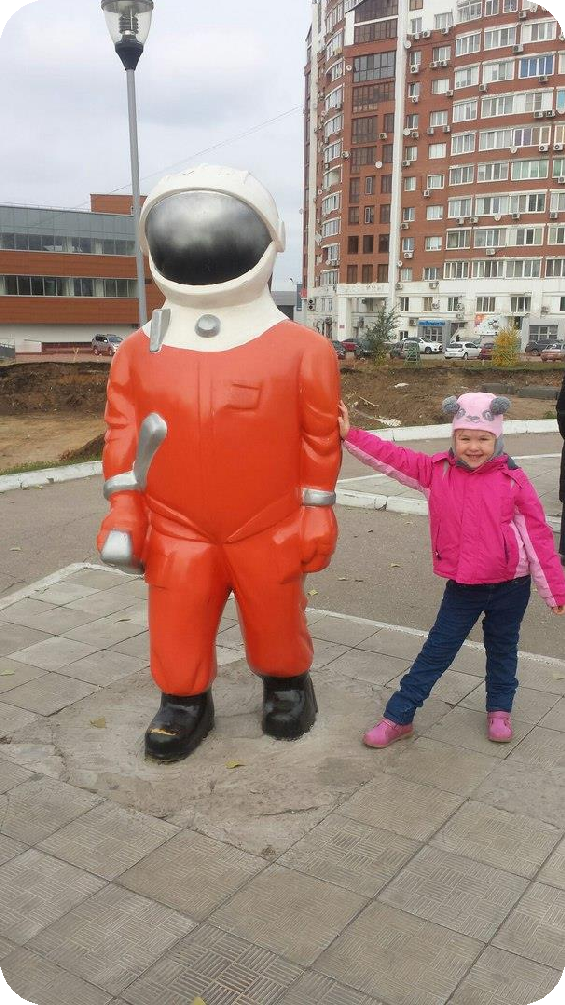 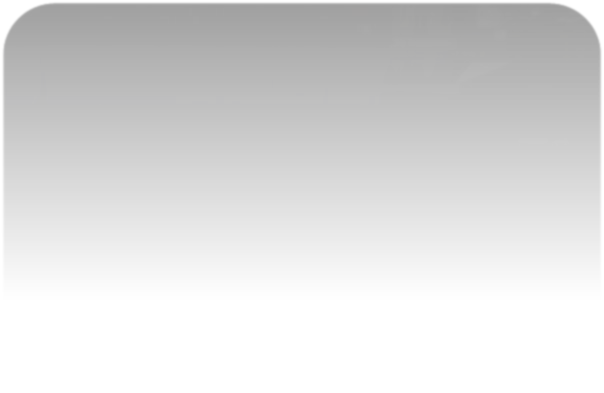 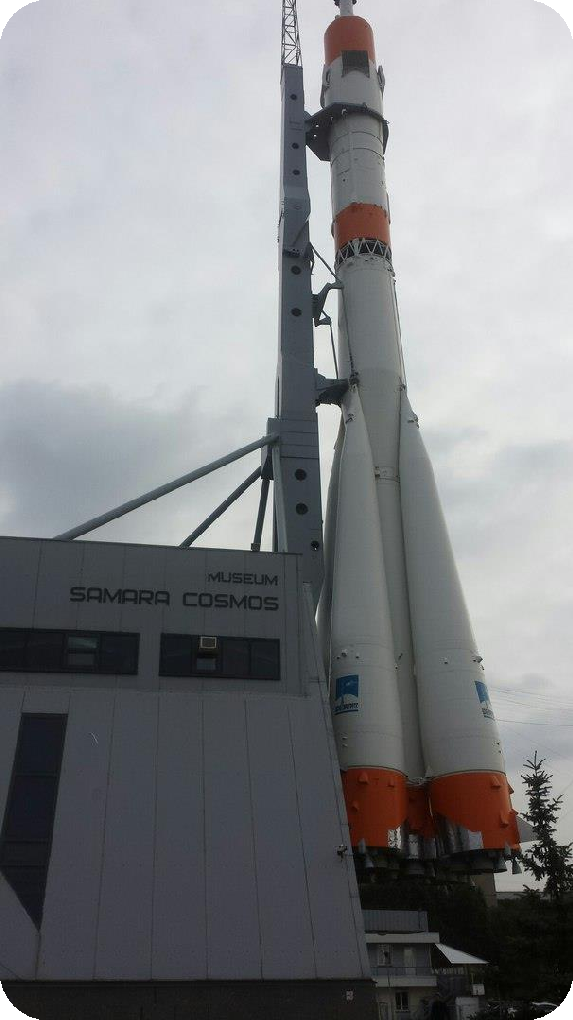 Итак, уважаемые родители, образовательный маршрут подошел к концу. В наше время в просторах Интернета есть не менее интересная информация, которая поможет Вам и вашему ребенку больше узнавать о нашей стране, героях и изобретениях. В Ваших руках эрудиция и образование Вашего взрослеющего малыша!Спасибо за внимание!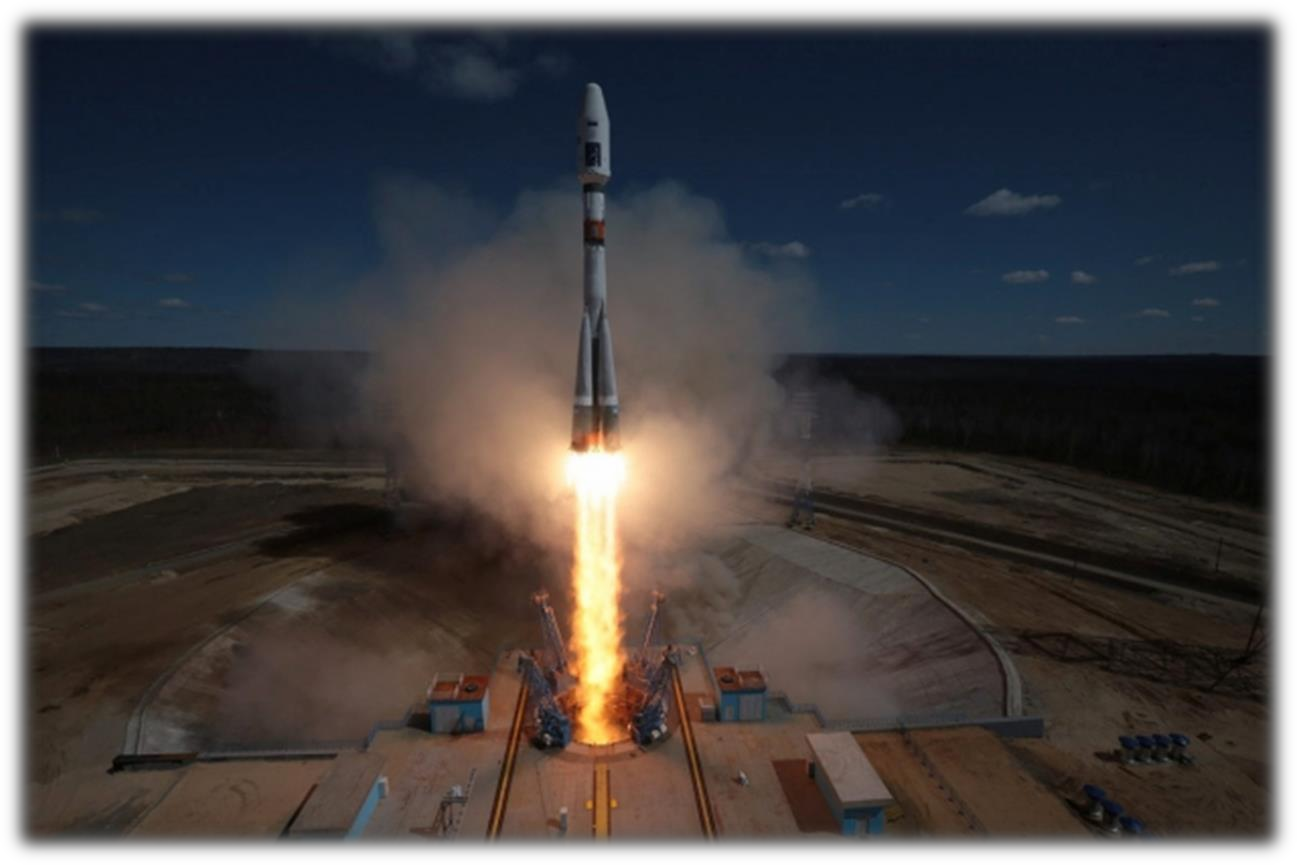 